Podmiot powierzający wykonywanie pracy cudzoziemcowi(imię i nazwisko/nazwa)……………………………………………………….(adres zamieszkania/siedziby)…………………………………………………..OŚWIADCZENIE PODMIOTU POWIERZAJĄCEGO WYKONYWANIE PRACY CUDZOZIEMCOWI
DOTYCZĄCE OKOLICZNOŚCI, O KTÓRYCH MOWA W ART. 88Z UST. 5 PKT 1-6 USTAWY Z DNIA 20 KWIETNIA 2004 R.O PROMOCJI ZATRUDNIENIA I INSTYTUCJACH RYNKU PRACY*Jestem świadomy odpowiedzialności karnej za złożenie fałszywego oświadczenia, wynikającej z art. 233 ustawy z dnia 6 czerwca 1997 r.-Kodeks karny (Dz. U. z 2017 r. poz. 2204).Oświadczam, żepodmiot powierzający wykonywanie pracy cudzoziemcowi lub osoba, która działała w jego imieniu:1) był(a) / nie był(a)** co najmniej dwukrotnie prawomocnie ukarany(a) za wykroczenie określone w art. 120 ust. 11 ustawy z dnia 20 kwietnia 2004 r. o promocji zatrudnienia i instytucjach rynku pracy (Dz. U. z 2017 r. poz. 1065, z późn. zm.), zwanej dalej „ustawą”, w okresie ostatnich 12 miesięcy;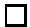 był(a) /        nie był(a)** prawomocnie ukarany(a) za wykroczenie określone w art. 120 ust. 3-5 ustawy;był(a) /        nie był(a)** prawomocnie ukarany(a) za wykroczenie określone w art. 120 ust. 1 ustawy;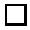 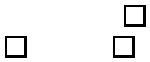 4) w ciągu dwóch lat od uznania za winnego popełnienia czynu, o którym mowa w art. 120 ust. 1 ustawy,                był(a) /	  nie był(a)**ponownie
prawomocnie ukarany(a) za podobne wykroczenie;był(a) /       nie był(a) ukarany(a)** za popełnienie czynu z art. 218-221 ustawy z dnia 6 czerwca 1997 r. – Kodeks karny; był(a) / nie był(a) ukarany(a)**  za popełnienie czynu z art. 270-275 ustawy z dnia 6 czerwca 1997 r. – Kodeks karny w związku zpostępowaniem o wydanie zezwolenia na pracę, jak również     jest/      nie jest podmiotem zarządzanym lub kontrolowanym przez osobę ukaraną
za popełnienie takiego czynu;7)  był(a) /  nie był(a) ukarany(a)** za popełnienie czynu, o którym mowa w art. 189a ustawy z dnia 6 czerwca 1997 r. – Kodeks karny, lub w
innym państwie na podstawie przepisów Protokołu o zapobieganiu, zwalczaniu oraz karaniu za handel ludźmi, w szczególności kobietami i dziećmi, uzupełniającego Konwencję Narodów Zjednoczonych przeciwko międzynarodowej przestępczości zorganizowanej, jak również  jest /  nie jest** podmiotem zarządzanym lub kontrolowanym przez osobę ukaraną za popełnienie takiego czynu. ....................................                  ......................................                               ...................................Miejscowość, data                     Imię i nazwisko                                                czytelny podpis podmiotu powierzającego wykonywanie pracy cudzoziemcowioświadczenie dotyczy podmiotu powierzającego wykonywanie pracy cudzoziemcowi, który składa w powiatowym urzędzie pracy w celu wpisu do ewidencji oświadczeń : 1) oświadczenie podmiotu działającego jako agencja pracy tymczasowej o powierzeniu wykonywania pracy cudzoziemcowi w charakterze pracownika tymczasowego; 2) oświadczenie o powierzeniu wykonywania pracy cudzoziemcowi** zaznaczyć odpowiednie pole